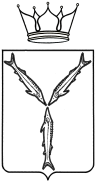 МИНИСТЕРСТВО МОЛОДЕЖНОЙ ПОЛИТИКИ И СПОРТА САРАТОВСКОЙ ОБЛАСТИП Р И К А Зот 26.09.2019 №  543г. СаратовО присвоении спортивных разрядовВ соответствии с разрядными нормами и требованиями Единой всероссийской спортивной классификации, административным регламентом по предоставлению министерством молодежной политики, спорта и туризма Саратовской области государственной услуги «Присвоение спортивных разрядов (кандидат в мастера спорта и I спортивный разряд) и квалификационной категории «Спортивный судья первой категории» утвержденным приказом № 273 от 22 мая 2019 года и на основании представленных документовПРИКАЗЫВАЮ:Присвоить спортивный разряд «Кандидат в мастера спорта»:Присвоить I спортивный разряд:Подтвердить I спортивный разряд:Контроль за исполнением настоящего приказа возложить на первого заместителя министра А.А. Абрашина.Министр                                                                                                              А.В. Абросимов№ п/пФ.И.О.Вид спортаУчреждение, организация1.Балакину Егору Игоревичуподводный спортСРОО «Спортивная федерация подводного спорта»2.Дорогобед Марии Александровнепарусный спортСРОО «Спортивная федерация парусного спорта Саратовской области»3.Кубасову Александру Дмитриевичупарусный спортСРОО «Спортивная федерация парусного спорта Саратовской области»4.Садовову Александру Александровичупарусный спортСРОО «Спортивная федерация парусного спорта Саратовской области»5.Варыгиной Елене Дмитриевнеморское многоборьеРОО «Спортивная федерация морского многоборья и судомодельного спорта Саратовской области»6.Константинову Артему Александровичулегкая атлетикаСРОО «Региональная спортивная федерация легкой атлетики»7.Сироткину Максиму Дмитриевичумотоциклетный спортСРФСОО «Федерация автомобильного и мотоциклетного спорта Саратовской области»8.Садовой Полине АндреевнетриатлонОО «Саратовская областная федерация триатлона»9.Евсюкову Сергею АлександровичудзюдоСРОО «Федерация дзюдо Саратовской области»10.Купцову Дмитрию МихайловичусамбоСРОО «Спортивная федерация самбо Саратовской области»11.Мальцеву Кириллу ВладимировичусамбоСРОО «Спортивная федерация самбо Саратовской области»12.Степаняну Родиону ФрунзевичусамбоСРОО «Спортивная федерация самбо Саратовской области»13.Шкоде Игорю ОлеговичусамбоСРОО «Спортивная федерация самбо Саратовской области»14.Зининой Виолетте Владимировнегребной спортСРОО «Федерация гребного спорта Саратовской области»№ п/пФ.И.О.Вид спортаУчреждение, организация1.Абубакеровой Аделии Рамилевнехудожественная гимнастикаОО «Саратовская областная федерация художественной гимнастики»2.Афонченко Ариадне Евгеньевнехудожественная гимнастикаОО «Саратовская областная федерация художественной гимнастики»3.Гуляевой Яне Сергеевнехудожественная гимнастикаОО «Саратовская областная федерация художественной гимнастики»4.Емельяновой Софье Вячеславовнехудожественная гимнастикаОО «Саратовская областная федерация художественной гимнастики»5.Исайкиной Олесе Сергеевнехудожественная гимнастикаОО «Саратовская областная федерация художественной гимнастики»6.Кучиевой Диане Зауровнехудожественная гимнастикаОО «Саратовская областная федерация художественной гимнастики»7.Лебедевой Татьяне Сергеевнехудожественная гимнастикаОО «Саратовская областная федерация художественной гимнастики»8.Луневой Софье Юрьевнехудожественная гимнастикаОО «Саратовская областная федерация художественной гимнастики»9.Рождественской Виктории Игоревнехудожественная гимнастикаОО «Саратовская областная федерация художественной гимнастики»10.Романовой Ирине Андреевнехудожественная гимнастикаОО «Саратовская областная федерация художественной гимнастики»11.Семикиной Алене Анатольевнехудожественная гимнастикаОО «Саратовская областная федерация художественной гимнастики»12.Харченко Татьяне Алексеевнехудожественная гимнастикаОО «Саратовская областная федерация художественной гимнастики»13.Головачеву Артему Александровичуводнолыжный спортСРОФСО «Федерация воднолыжного спорта Саратовской области»14.Заборовской Оксане Александровнелегкая атлетикаСРОО «Региональная спортивная федерация легкой атлетики»15.Зарьковой Анастасии Игоревнелегкая атлетикаСРОО «Региональная спортивная федерация легкой атлетики»16.Кондратьеву Михаилу Сергеевичулегкая атлетикаСРОО «Региональная спортивная федерация легкой атлетики»17.Марутовой Алине Борисовнелегкая атлетикаСРОО «Региональная спортивная федерация легкой атлетики»18.Шишиморовой Яне Олеговнелегкая атлетикаСРОО «Региональная спортивная федерация легкой атлетики»19.Шульц Ангелине Юрьевнелегкая атлетикаСРОО «Региональная спортивная федерация легкой атлетики»20.Шумковой Виктории Вячеславовнелегкая атлетикаСРОО «Региональная спортивная федерация легкой атлетики»21.Юневой Екатерине Петровнелегкая атлетикаСРОО «Региональная спортивная федерация легкой атлетики»22.Лавренчуку Даниле Владимировичумотоциклетный спортСРФСОО «Федерация автомобильного и мотоциклетного спорта Саратовской области»23.Плаксию Виталию Семеновичурыболовный спортРОО «Федерация рыболовного спорта Саратовской области»24.Давыдовой Ирине СергеевнесамбоСРОО «Спортивная федерация самбо Саратовской области»25.Жуковскому Егору АлександровичусамбоСРОО «Спортивная федерация самбо Саратовской области»26.Карякину Михаилу РомановичусамбоСРОО «Спортивная федерация самбо Саратовской области»27.Стукаловой Ангелине Витальевнеспортивный туризмСООО «Саратовская областная федерация спортивного туризма»№ п/пФ.И.О.Вид спортаУчреждение, организация1.Викторову Дмитрию Викторовичурыболовный спортРОО «Федерация рыболовного спорта Саратовской области»2.Маликовой Екатерине Сергеевнеспортивный туризмСООО «Саратовская областная федерация спортивного туризма»